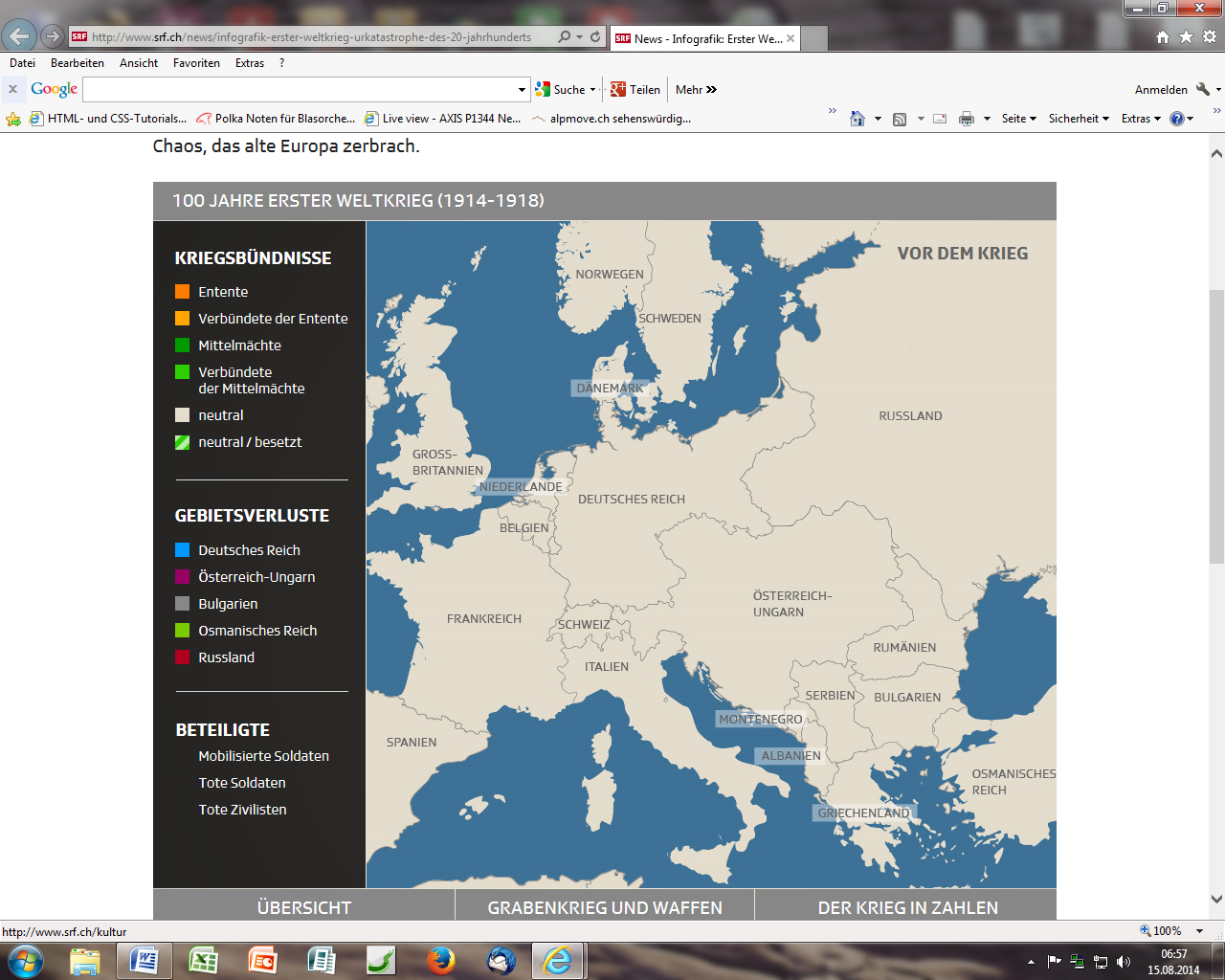 Fragen zu den Filmen 1. Weltkrieg (1.-3. Teil)Was war der Auslöser des 1. Weltkriegs?Wer war der Attentäter?Wie sah die Bündnissituation in Europa aus?Wer gehörte zur Triple-EntenteWie hiess Deutschlands Kriegsplan?Wie sah dieser Plan aus?Weshalb will Deutschland erst in einer zweiten Phase Russland angreifen?Wer erklärte zuerst wem den Krieg?Wer erklärte anschliessend den Krieg?Weshalb erklärte England am 4. August 2014 Deutschland den Krieg?Der Beginn des Kriegs wird Bewegungskrieg genannt. Die folgenden Kriegsjahre waren vom Stellungskrieg geprägt. Was versteht man darunter?Welche Fehler wurden von Deutschland gemacht?Welche Fehler machte die Entente?Wie nennt man den Krieg im Januar 1917.Weshalb greift Amerika in den Krieg ein? Was sagt US-Präsident Wilson?Was war wohl der wahre Grund?Lösungen zu den Filmen 1. Weltkrieg (1.-3. Teil)Was war der Auslöser des 1. Weltkriegs?Attentat auf den Thronfolger Österreich-Ungarns Franz Ferdinand am 28. Juni 1914Wer war der Attentäter?Gavrilo Princip, ein serbischer NationalistWie sah die Bündnissituation in Europa aus?2 LagerDeutschland und Österreich-Ungarn und Triple-Entente (Frankreich, England, Russland)Wer gehörte zur Triple-EntenteFrankreich, England, RusslandWie hiess Deutschlands Kriegsplan?Der SchlieffenplanWie sah dieser Plan aus?1. Angriff auf Frankreich, 2. Angriff auf RusslandWeshalb will Deutschland erst in einer zweiten Phase Russland angreifen?Russland habe länger bis es die Armee mobilisiert hat.Wer erklärte zuerst den Krieg und wem?Österreich-Ungarn erklärte Serbien den KriegWer erklärte anschliessend den Krieg?Russland, Deutschland und FrankreichWeshalb erklärte England am 4. August 2014 Deutschland den Krieg?Nachdem Deutschland Frankreich den Krieg erklärt hatte, erklärte der Verbündete Frankreich Deutschland den Krieg.Der Beginn des Kriegs wird Bewegungskrieg genannt. Die folgenden Kriegsjahre waren vom Stellungskrieg geprägt. Was versteht man darunter?Aus Stellungen (Schützengräben) Krieg führen. = Materialschlacht, neue WaffenWelche Fehler wurden von Deutschland gemacht?Deutschland unterschätzte Russland, welches schneller mobilisierteSchlechte KommunikationAbkehr vom Schlieffenplan (Abkehr von Frankreich)Fehler der Entente?Unterschätzung der Geschwindigkeit der DeutschenKein Oberkommando von England und FrankreichVeraltete StrategienWie nennt man den Krieg im Januar 1917.Totaler SeekriegWeshalb greift Amerika in den Krieg ein? Was sagt US-Präsident Wilson?Amerika will für alle unterdrückten Völker kämpfenWas war wohl der wahre Grund?Wirtschaftliche Gründe